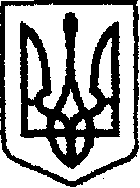 У К Р А Ї Н Ачернігівська обласна державна адміністраціяУПРАВЛІННЯ  КАПІТАЛЬНОГО БУДІВНИЦТВАН  А  К  А  ЗПро створення приймальної комісіїУ зв’язку з виробничою необхідністю та для прийняття робіт з поточного середнього ремонтунаказую:Створити комісію для прийняття робіт з поточного середнього ремонту автомобільної дороги комунальної власності по вул.Молодіжна в с.Оленівка Борзнянського району Чернігівської області.Залучити до складу комісії відповідно до листа Оленівського старостинського округу від 25.10.2019 №211Залучити до складу комісії:Затвердити склад  комісії згідно з додатком. Контроль за виконанням наказу залишаю за собою.Складкомісії для прийняття робіт з поточного середнього ремонту автомобільної дороги комунальної власності вул.Молодіжна в с.Оленівка Борзнянського району Чернігівської області..Голова комісії:Члени комісії:від31.10.2019 р.              Чернігів№495Кривця В.В.В.о. старости Оленівського старостинського округу Борзнянської міської радиЄлінського С.В.Директора ТОВ «Хальтфрайзен Груп»Козлова М.П.Головного інженера проекту ПВФ ДП "Чернігівський облавтодор"НачальникАндрій ТИШИНАДодаток наказ начальника Управління капітального будівництва обласної державної адміністрації від 31.10.2019 № 495Карпенко В.М.Провідний інженер відділу технічного контролю автомобільних доріг УКБ Чернігівської ОДАЄлінський С.В.Директор ТОВ «Хальтфрайзен Груп»Директор ТОВ «Хальтфрайзен Груп»Кривець В.В.В.о. старости Оленівського старостинського округу Борзнянської міської радиВ.о. старости Оленівського старостинського округу Борзнянської міської радиКозлов М.П.Козлов М.П.Головний інженер проекту ПВФ ДП "Чернігівський облавтодор"Бортнік С.В.Провідний інженер відділу технічного контролю автомобільних доріг УКБ Чернігівської ОДАПровідний інженер відділу технічного контролю автомобільних доріг УКБ Чернігівської ОДАПровідний інженер відділу розвитку мережі автомобільних доріг   Марина КАРАНДІЙ  